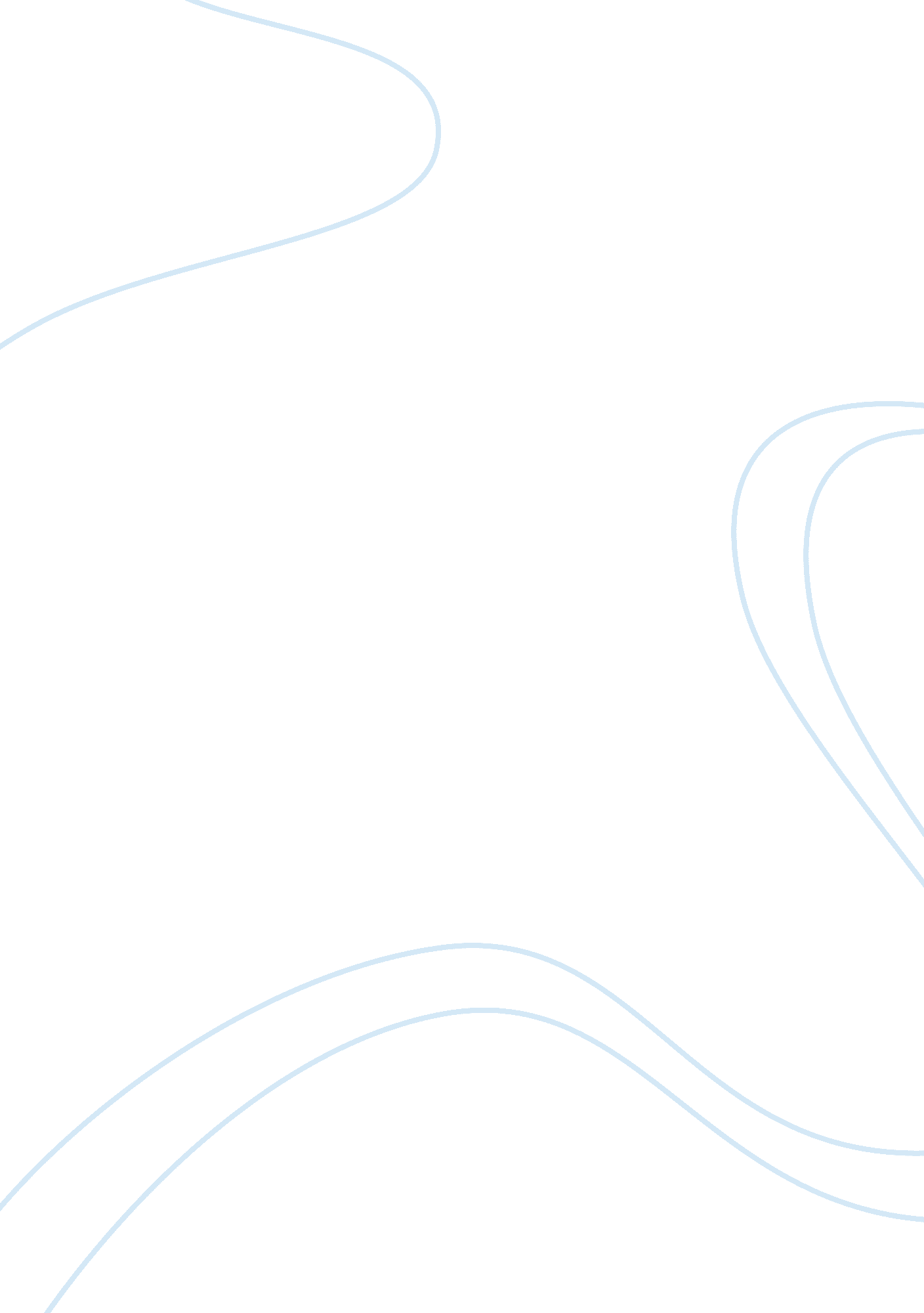 Gas lawScience, Chemistry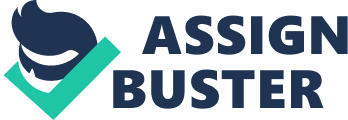 Gas laws Objective Investigate the relationship between pressure, temperature, volume, and the amount of gas occupying an enclosed room. This experiment consists of three parts. In part one, the relationship between pressure and volume will be measured. In part two, the relationship between pressure and the amount of gas present in the chamber will be determined. Part three will illustrate the relationship between pressure and temperature. The results of these measurements will be used to derive the Ideal Gas Law. 
Data 
Temperature, K 
Volume, L 
Vapor Pressure, atm PH2O 
PH2O/Ptotal 
Vair, L 
339. 05 
0. 01 
26. 167 
0. 963190636 
107. 731009 
332. 45 
0. 009 
19. 028 
0. 950069902 
145. 266044 
327. 45 
0. 0085 
15. 012 
0. 93754684 
181. 358265 
324. 95 
0. 0082 
13. 623 
0. 93161458 
198. 323738 
322. 65 
0. 0081 
12. 045 
0. 923342277 
222. 718237 
320. 95 
0. 008 
11. 171 
0. 917837483 
238. 878049 
318. 55 
0. 0078 
9. 842 
0. 907766095 
269. 107104 
318. 35 
0. 0076 
8. 2054 
0. 89136811 
322. 578941 
313. 15 
0. 0075 
7. 3814 
0. 880688191 
352. 73178 
Figure 1 Volume temperature relationship 
Part IV Relationship Between Pressure and Temperature 
Temperature, K 
Pressure, atm 
289. 85 
0. 891402126 
371. 95 
1. 272459523 
273. 05 
0. 979861879 
196. 15 
0. 728091813 
Figure 2 pressure temperature relationship 



Figure 3 pressure volume relation ship 
Figure 4 Pressure volume inverse law 
Discussion 
From figure 1, we deduct that volume of a gas increases proportionally to the temperature when the pressure is kept constant. The independent variable in this chart is temperature whereas the dependent variable is volume. This corresponds to Charles law V/T = k 
X intercept is when y= 0 
From equation y = 0. 0001x-0. 0262 
X= = - 262K 
From figure 2, it is seen that at constant volume pressure of a gas increases proportionally with temperature. The independent variable is temperature whereas the dependent variable is pressure 
From equation y= 0. 003x+0. 1111 
X intercept = = -37. 033K 
From figure 3, it is seen that the volume of a gas decreases exponentially with the increase in pressure. Plotting the values of pressure against the inverse of the volume gives us Boyles law (PV = Constant) that states that at constant temperature the pressure of the gas is inversely proportional to the size. From the figure for it is observed that when the pressure is doubled the volume is reduced by half. The linear graph passes through the point of origin (0, 0). 
Air is a mixture of different gases that respond differently in different conditions. The ideal gas law provides provisions for incorporation of various gasses in a system. Therefore, air was a suitable choice for an ideal gas 
According to the ideal gas law PV= nRT, therefore at constant number of moles and temperature the pressure is inversely proportional to the volume and therefore obeys Boyles law. At constant n and P, V is directly proportional to T with increasing T, V will also increase. From the data calculated and represented in figures 1-3 the ideal gas law is experimentally defined. From figure 1, it has been seen that the volume is directly proportional to temperature at constant pressure. From figure 2 it is observed that the volume is directly proportional to temperature and from figure 3 and 4 it is observed that the volume is inversely proportional to pressure. All these are the ideas behind the ideal gas law. 
References 
Goldberg D. E. (2007). Gases. In Fundamentals of Chemistry (315-334). New York: The McGraw−Hill 